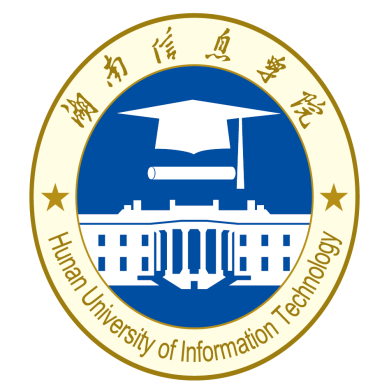 湖南信息学院 本科毕业论文（设计）管理规范（2021年修订）教务处2021年4月目  录撰写规范	1任务书	13开题报告书	15开题报告评审表	16封面示例	17诚信声明	18中英文摘要示例	19目录示例	21正文部分示例	22参考文献示例	23插表、插图示例	24附录示例	25致谢示例	26中期检查表	27中期检查情况汇总表	28指导教师评审表	29评阅教师评阅表	30答辩及综合评审意见表	31指导教师一览表	33选题一览表	34教师指导记录表	35校外指导教师一览表	36考核情况统计分析表	37成绩汇总表	38附件材料	39优秀毕业论文（设计）推荐汇总表	40优秀毕业论文（设计）推荐表	41优秀毕业论文（设计）压缩文稿参考格式	42湖南信息学院本科生毕业论文（设计）撰写规范为统一和规范本科生毕业论文（设计）（以下简称论文）写作，确保论文质量，根据《中华人民共和国国家标准科学技术报告、学位论文和学术论文的编写格式》（国家标准GB7713-87）规定，特制定本规范。一、论文主要组成及其规范要求论文主要组成：包括论文封面、论文介绍、论文主体和论文结束等部分。其中论文介绍包含题目、署名、摘要和关键词及其英文、目录；论文主体包含绪论、正文、结论等；论文结束包含注释、参考文献、附录、致谢等。具体规范要求如下： （一）论文封面按照学校统一规定的封面样式打印。（二）论文介绍1.标题（1）标题应简短、明确，具有概括性。标题应大致体现论文内容、专业特点和学科范畴。（2）避免使用不常见的缩略词、缩写字。中文题目一般不宜超过20个字，外文题目一般不宜超过12个实词。必要时可增加副标题。 2.摘要（1）摘要是对论文内容不加注释和评论的简短陈述，是文章内容的高度概括，旨在提炼总结研究成果，突出作者的新见解、研究结论及意义。 （2）采用第三人称撰写，原则上为一个自然段。中文摘要一般在 200～300字，英文摘要内容应与中文摘要基本相对应，要符合英语语法，语句通顺，文字流畅，以200～300单词为宜。（3）用语要规范，一般不用公式和非规范符号术语，不出现图、表、化学结构式等；要突出本论文的创造性成果或新见解，应区别于绪论和标题，避免形式和内容上的重复。3.关键词（1）关键词是为了满足文献标引或检索工作需要而从论文中选取出的、表示全文主题内容信息条目的单词、词组或术语。（2）从论文题目或正文中挑选3～5个最能表达主要内容的词作为关键词。每个关键词之间用“；”分开，最后一个关键词不打标点符号。英文关键词与中文关键词应基本对应。（3）英文摘要与关键词单独为一页。4.目录（1）目录是论文的提纲，也是论文各章节组成的小标题。目录应将文内的章节标题依次排列，标题应该简明扼要，各级标题有较显著区别。目录中应该包括论文绪论、主体、结论、参考文献、附录、致谢等。（2）目录中的标题要与正文中的标题一致，具体要列出论文的一级、二级和三级标题，逐项标明页码。目录和正文中的标题题号统一按照示例格式编写，目录中各章节题序中的阿拉伯数字用Times New Roman体。（三）论文主体1.绪论绪论又叫前言或引言，旨在向读者交代本研究的来龙去脉，为全文的展开理清脉络，立定格局。一般概述选题背景及研究目的；国内外研究现状；主要研究内容、方法或设计思路。绪论写作要求简明扼要，字数在2000字左右。2.正文 正文是论文的主体，旨在对本研究提出的问题进行逻辑严谨、探讨深入的分析与论证。一般包括理论分析、实证阐释，实验设计与测试、研究结果、解决问题的对策等。正文写作应严格遵循学术规范，做到观点鲜明，条理清晰；数据真实，论据可靠；立论正确，说理透彻；结构合理，文从字顺。正文各章、节均应拟定标题，每章结束后应另起一页；文中若引用他人成果，必须予以注释，明确出处，并与参考文献保持一致。3.结论结论即结束语、结语，其要点是总结全文，深化题旨。一般主要说明本研究得出了什么结论，解决了什么问题；或指出尚待解决的问题，提出进一步的研究设想与改进建议。结论在正文之后，可单独分级编号；也可不单独分级编号，但应以“结论”为标题，格式同各一级标题。（四）论文结束1.参考文献（1）参考文献是论文撰写时所参考和引用过的文献书目，一般集中列于文末。参考文献以必要为原则采用标准化的著录格式，一般只著录公开发表的文献。（2）参考文献书写应遵循国家标准，序号左顶格，用数字加方括号表示，与正文中的引文标示一致，如[1]，[2]……。每一条参考文献著录均以“.”结束。参考文献（即引文出处）的类型以单字母方式标识：M—专著，J—期刊文章，C—论文集，D—学位论文，N—报纸文章，R—报告，S—标准，P—专利；对于不属于上述类型的文献，采用字母“Z”标识。具体各类参考文献的编排格式如下：①图书：[序号]作者.书名[M].版次.出版地:出版单位,出版年份:起止页码.例如：[1]王凯.膜分离技术基础[M].北京:化学工业出版社,2015:14-21,30.②期刊：[序号]作者.文章题目[J].期刊名,出版年份,卷号(期数):起止页码.例如：[2]袁惠新.膜技术在含油废水处理中的应用[J].膜科学与技术,2015,22(2):59-64.③会议论文集：[序号]作者.文章题目[A].主编.论文集名[C],出版地:出版单位,出版年份:起止页码.例如：[3]孙大云.和谐图案的自动生成研究[A].刘胜.第一届中国情感计算及智能交互学术会议论文集[C].北京:中国科学院自动化研究所,2003:277-279.④学位论文：[序号]作者.论文题目[D].保存地:保存单位,年份.例如：[4]张志祥.间断动力系统的随机扰动及其在守恒律方程中的应用[D].北京:北京大学数学学院,1998.⑤报纸文章：[序号]作者.文章题目[N].报纸名,出版日期（版次）.例如：[5]毛侠.情感工学破解“舒服之谜”[N].光明日报,2004-04-17（B1）.⑥报告：[序号]报告者.报告题目[R].报告地:报告会主办单位,报告年份.例如：[6]World Health Organization. Factors regulating the immune response: report of WHO Scientific Group[R]. Geneva: WHO, 1970.⑦国际、国家标准：[序号]标准代号.标准名称[S].出版地:出版单位,出版年份.例如：[7]GB/T16159-1996.汉语拼音证词法基本规则[S].北京:中国标准出版社,1996.⑧专利：[序号]专利所有者.专利名称:专利国别,专利号[P].发布日期.例如：[8]河北绿洲生态环境科技有限公司.一种荒漠化地区生态植被综合培育种植方法:中国,01129210.5[P].2001-10-24.⑨电子文献：[序号]作者.文献题目[电子文献及载体类型标识].电子文献的可获取地址,发表或更新日期/引用日期（可以只选择一项）.例如：[9]马双方.现代信息技术与物理课堂教学的优代整合[J/OL]. https://wenku.baidu.com/view,2015.02.电子参考文献建议标识：［DB/OL］——联机网上数据库(database online)
［DB/MT］——磁带数据库(database on magnetic tape)
［M/CD］ ——光盘图书(monograph on CD-ROM)
［CP/DK］——磁盘软件(computer program on disk)
［J/OL］ ——网上期刊(serial online)
［EB/OL］——网上电子公告(electronic bulletin board online)2.附录（1）附录是论文正文的补充。为体现论文的完整性，凡写入正文可能影响论文的条理性、逻辑性和精炼性的材料，可以写入附录段。附录主要包括冗长的公式推导、为查阅提供方便的辅助性数学工具或表格、重复性数据图表、论文使用的缩写或程序的全文及说明、问卷调查等。（2）附录不是必须的，篇幅不宜长。附录依次用“附录1，附录2……”编号（只有一个附录不编号）。附录中的图表公式另编排序号，与正文分开。3.注释（1）注释是对论文中特定内容和引文出处的注解，一般对正文中某一内容作进一步解释或补充说明，包括说明引文的作者、题名和出处。引文注释是论文写作的学术规范与要求。（2）注释原则上采用脚注形式，即将注释内容置于当页的页脚。注释内容只限于写在有注释编号出现的同一页，即同一注释的全部内容不得分别显示在两页中。（3）同一页内列出多个注释的，应根据注释的先后顺序编号。注释序号以“①、②”等数字形式标示在被注释词条的右上角。页末或篇末注释条目的序号应按照“①、②”等数字形式与被注释词条保持一致。注释与正文之间加细线分隔，线宽度为1磅，线的长度不应超过纸张的三分之一宽度。4.致谢（1）表达作者对论文指导和直接提供过资金、设备、人力以及文献资料等支持与帮助的单位、团体和个人的感激之情。（2）字数一般控制在300字左右，致谢要突出重点，实事求是，真诚而不浮夸。二、论文印刷装订的规范要求（一）纸张规格论文采用70g白色A4打印纸双面打印，封面为120g白色铜版纸。（二）页面设置1.页边距    左3cm，右2.5cm；上2.8cm，下2.5cm。2.行间距和字符间距标题以外的文字行间距为“多倍行距1.25”，字符间距为“标准”。3.页码、页眉与页脚论文页码：阿拉伯数字（Times New Roman五号）连续编码，居中。页眉与页脚：宋体五号，居中，页边距：页眉1.5cm，页脚1.5cm。（三）打印与装订顺序打印时，要求纸的四周留足空白边缘，以便装订、复制和读者批注。每一页面的上边距和左边距侧（订口）分别留边3cm，下边距和右边距（切口）应分别留边2.5cm。论文正本按下列顺序装订成册：1.封面〔按学校规定的统一封面样式打印，详见毕业论文（设计）封面格式式样〕2.诚信声明（页脚不标页码）3.中文摘要及关键词（页脚不标页码）4.英文摘要及关键词（页脚不标页码）5.目录6.正文7.参考文献8.符号说明9.附录（按需）10.致谢论文附件按下列顺序整理并装订：1.毕业论文（设计）附件封面2.毕业论文（设计）任务书3.毕业论文（设计）开题报告书4.毕业论文（设计）开题报告评审表5.毕业论文（设计）中期检查表6.毕业论文（设计）指导教师评审表7.毕业论文（设计）评阅教师评阅表8.毕业论文（设计）学术诚信检测报告9.毕业论文（设计）答辩及综合评审意见表三、论文标注、术语、单位、符号和图表的基本规范（一）引文标注1.引文标注应全文统一，采用方括号上标的形式置于所引内容最末句的右上角，引文编号用阿拉伯数字置于半角方括号中，用小四字体，如：“……模式[3]”。各级标题不得使用引文标示。2.正文中如需对引文进行阐述时，引文序号应以逗号分隔并列排列于方括号中，如“文献[1，2，6-9]从不同角度阐述了……”（二）名词术语1.全文应统一科技名词术语、行业通用术语以及设备、元器件的名称。2.有国家标准的应采用标准中规定的术语，没有国家标准的应使用行业通用术语或名称。特定含义的名词术语或新名词应加以说明或注释。（三）物理量名称、符号与计量单位1.论文中某一物理量的名称和符号应统一，一律采用国务院发布的《中华人民共和国法定计量单位》，单位名称和符号应采用国际通用符号。在不涉及具体数据表达时允许使用中文计量单位，如：“千克”。2.表达时刻应采用中文计量单位，如“下午3点10分”，不能写成“3h10min”。在表格中可以用“3:10PM”表示。3.物理量符号、物理量常量、变量符号用斜体，计量单位符号均用正体。（四）数字1.无特别约定情况下，均采用阿拉伯数字表示。年份一概用4位数字表示。小于1的数，需在小数点之前加0；但当某些特殊数字不可能大于1时（如相关系数、比率、概率值等），小数前的0要去掉，如r=.26，p<.05，具体以专业规范要求为准。2.统计符号一般以斜体字呈现，如ANCOVA，ANOVA，MANOVA，N，nl，M，SD，F，p，r等。（五）公式1.公式应另起一行居中，统一用公式编辑器编辑。公式与编号之间不加虚线。公式较长时应在“＝”前转行或在“＋、－、×、÷”运算符号处换行，等号或运算符号应在转行后的行首，公式的编号用圆括号括起来放在公式右边行末。2.公式序号按章编排，如第3章第2个公式序号为“（3.2）”，附录中的第n个公式用序号“（An）”表示。文中引用公式时，采用“见公式（3.2）”表述。具体见公式图表示例。（六）表格1.每个表格都应有表标题和表序号。表序号一般按章编排，如第2章第4个表的序号为“表2.4”。表标题和表序号之间空一格，表标题中不使用标点符号，表标题和表序号居中置于表上方（宋体小四号加粗，数字和字母为Times New Roman小四号加粗）。引用表格在表标题的右上角加引文序号。2.表与表标题、表序号不得拆开排版为两页。当页空白不够排版该表整体时，可将其后文字提前，将表移至次页最前面。3.统计表一般采用开口表格的标准格式，具体见公式图表示例。部分专业有特殊需求的，如专业软件统一导出表格等，由各二级学院统一规范。（七）图形1.插图应与文字内容相符，技术内容正确。所有制图应符合国家标准和专业标准。对无规定符号的图形应采用该行业的常用画法。2.每幅插图应有图标题和图序号。图序号按章编排，如第1章第4幅插图序号为“图1.4”。图序号之后空一格写图标题，图序号和图标题居中置于图下方，宋体小四号加粗。引用图应在图标题右上角标注引文序号。图中若有分图，分图号用（a）（b）等置于分图下、图标题之上。3.图中的中文或数字标示应置于图标题之上（有分图的，分图置于分图序号之上）。4.图与图标题、图序号不得拆开排版为两页。当页面空白不够排版该图整体时，可将其后文字提前，将图移至下一页最前面。5.坐标轴必须进行文字标示，有数字标注的坐标图必须注明坐标单位。四、论文书写版面的规范要求（一）文字和字数1.除有特殊要求的专业外，毕业论文一般用简化汉语文字撰写。2.毕业论文（设计）一般为12000～15000字。毕业设计成果由毕业设计作品和毕业设计说明组成的，毕业设计说明字数原则上不低于5000字。3.各专业可在学校规范的基础上，结合专业特点适当调整文字和字数要求，并报教务处批准备案。（二）字体、字号统一使用学校规定的模板，具体规范见示例。湖 南 信 息 学 院毕业论文（设计）任务书学生姓名：                 学号：                   专业班级：                                              毕业论文（设计）题目：                                                             1.毕业论文（设计）主要内容2.毕业论文（设计）基本要求3.主要参考资料4.毕业论文（设计）进度安排指导教师（签名）：_______________          日期：__________________系 主 任（签 名）：_______________          日期：__________________主管院长（签名）：_______________          日期：__________________【蓝色文字为说明，打印时请删除】1. 任务书从教务管理系统在线填写后双面打印，手写签名。2. 任务书由指导教师填写，教研室主任、主管院长审核后发给学生。湖 南 信 息 学 院毕业论文（设计）开题报告书【蓝色文字为说明，打印时请删除】1. 用A4纸张双面打印，表题宋体小四号字加粗，内容宋体五号字，单倍行距。2. 页码不够可扩展。3. 指导教师意见必须手写。4. 本表电子版上传教务管理系统。湖 南 信 息 学 院毕业论文（设计）开题报告评审表【蓝色文字为说明，打印时请删除】表格内基本信息打印，其他部分手写。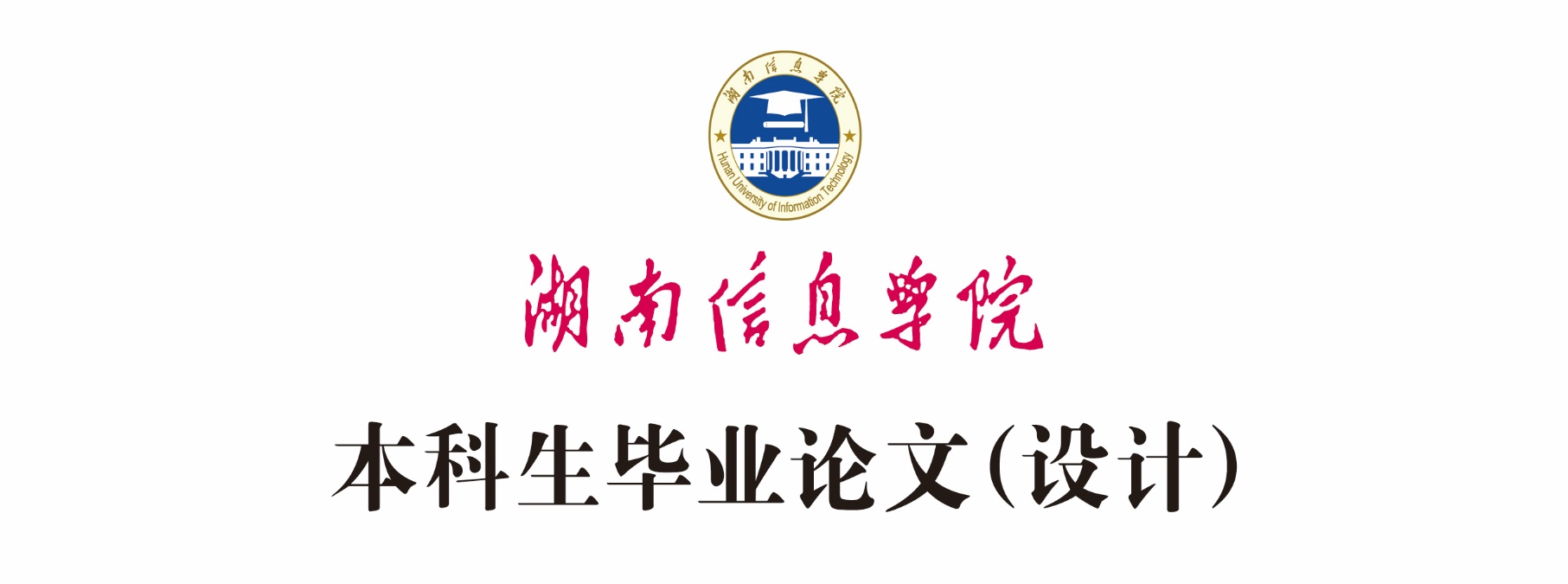 封面示例（打印时删除蓝色文字）论文题目： 此处文字带下划线，宋体字号14学生姓名： 此处文字带下划线，宋体字号14学    号： 此处文字带下划线，宋体字号14二级学院： 此处文字带下划线，宋体字号14专业名称： 此处文字带下划线，宋体字号14班    级： 此处文字带下划线，宋体字号14指导老师： 此处文字带下划线，宋体字号14年  月  日（宋体18号，居中）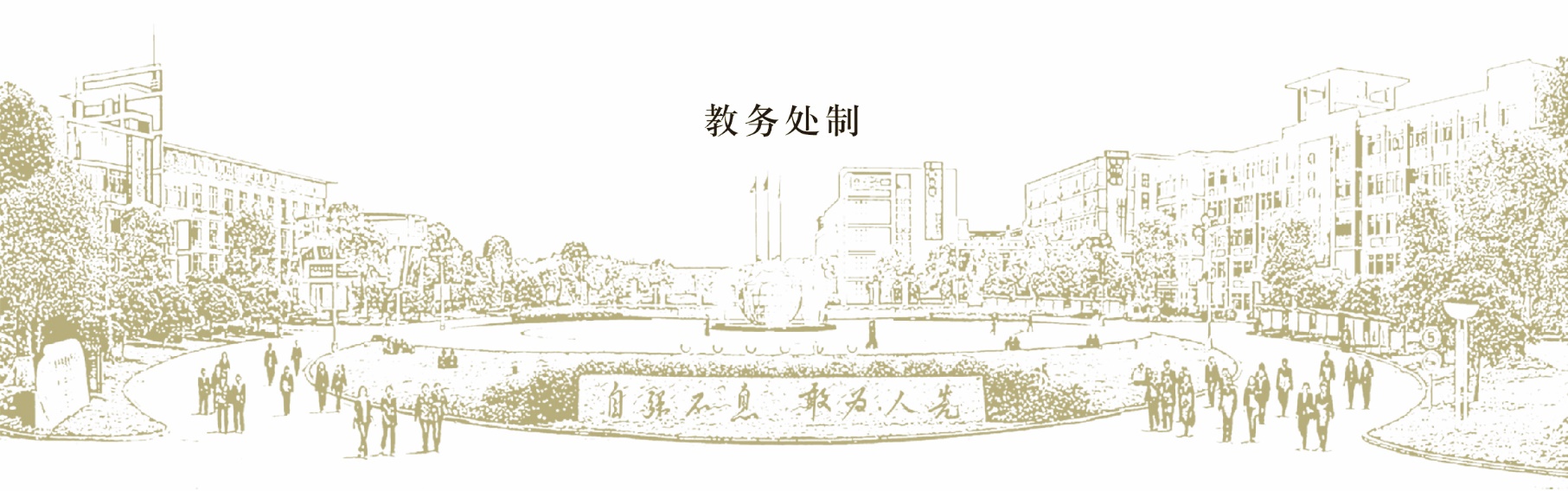 湖南信息学院毕业论文（设计）诚信声明本人声明：所呈交的本科毕业论文（设计），是本人在指导老师的指导下，独立开展工作所取得的成果，成果不存在知识产权争议，除文中已经注明引用的内容外，本论文不含任何其他个人或集体已经发表或创作过的作品成果。对本文工作做出重要贡献的个人和集体均已在文中以明确方式标明。本人完全意识到本声明的法律结果由本人承担。【蓝色文字为说明，打印时请删除】                          本科毕业论文（设计）作者签名：（手写）                                          二〇    年   月   日（打印）中英文摘要示例摘  要(黑体小四号加粗，摘要中间空两字符)(内容为仿宋小四号、多倍行距1.25倍)××××××××××××××××××××××××××××××××××××××××××××××××××××××××××××××××××××××××××××××××××××××××××××××××××××××××××××××××××××××××××××××××××××××××××××××××××××××××××××××××××××××××××××××××××××××××××××××××××××××××××××××××××××××××××××××××××××××××××××××××××××××××××××××××××××××××××××××××××××××××××××××××××××××××××××××××××××××××××××××××××××××××××××××××××××××××××××××××××××××××××××××××××××××××××××××××××××××××××××××××××××××××××××××××××××××××××××××××××××××××××××××××××××××××××××××××××××××××××××××××关键词（黑体小四号加粗）：外汇储备；国际比较；启示（仿宋小四号）ABSTRACT（Times New Roman大写小四号加粗）××××××××××××××××××××××××××××××××××××××××××××××××××××××××××××××××××××××××××××××××××××××××××××××××××××××××××××××××××××××××××××××××××××××××××××××××××××××××××××××××××××××××××××××××××××××××××××××××××××××××××××××××××××××××××××××××××××××××××××××××××××××××××××××××××××××××××××××××××××××××××××××××××××××××××××××××××××××××××××××××××××××××××××××××××××××××××××××××××××××××××××××××××××××××××××××××××××××××××××××××××××××××××××××××××××××××××××××××××××××××××××××××××××××××××××××××××××××××××××××××（小四号Times New Roman，多倍行距1.25倍）KEYWORDS（小四号Times New Roman大写加粗）: ×××××××××××××（小四号Times New Roman）目录示例目    录（黑体小二号加粗居中，中间空4字符）1 ××××××××××（黑体四号加粗）……………………………………………11.1 ××××××××××××（宋体小四号加粗）…………………………………21.1.1 ×××（宋体小四号）……………………………………………………31.1.2 ×××（宋体小四号）………………………………………………………31.2 ××××××××××××（宋体小四号加粗）……………………………31.2.1 ×××（宋体小四号）………………………………………………………31.2.2 ×××（宋体小四号）………………………………………………………31.3 ××××××××××××（宋体小四号加粗）…………………………………32 ××××××××××（黑体四号加粗）……………………………………………42.1 ××××××××××××（宋体小四号加粗）…………………………………52.1.1 ×××（宋体小四号）………………………………………………………62.1.2 ×××（宋体小四号）………………………………………………………72.2 ××××××××××××（宋体小四号加粗）…………………………………82.2.1 ×××（宋体小四号）………………………………………………………82.2.2 ×××（宋体小四号）………………………………………………………83 ××××××××××（黑体四号加粗）……………………………………………93.1 ××××××××××××（宋体小四号加粗）…………………………………93.1.1 ×××（宋体小四号）………………………………………………………93.1.2 ×××（宋体小四号）………………………………………………………93.2 ××××××××××××（宋体小四号加粗）…………………………………93.2.1 ×××（宋体小四号）…………………………………………………… 10参考文献（黑体四号加粗）………………………………………………………………12附录（黑体四号加粗）……………………………………………………………………12致谢（黑体四号加粗）……………………………………………………………………13（英文、数字及符号使用“Times New Roman”字体，行距固定值22磅）正文部分示例×××××××××××××××××××××××××××××××××××××××××××××××××××××××××××××××××××××××××××××××××××××××××××××××××××××××××××××××××××（宋体小四号）1 ××××（黑体小二号加粗，左对齐，后续一级标题分页）1.1 ××××（黑体四号加粗，靠左前空2格，数字与标题间空1格）×××××××××××××××××××××××××××××××××××××××××××（正文另起一段）1.1.1 ××××（黑体小四号加粗，靠左前空格2格，数字与标题间空1格）×××××××××××××××××××××××××××××××××××××××××××（正文另起一段）1.1.1.1 ××××（宋体小四加粗，靠左前空格2格）  ××××××××××××××××××××××××××××（正文接排，标题与正文空1格）1.1.1.2 ××××  ××××××××××××××××××××××××××××××××××××××……1.2 ××××（黑体四号加粗，靠左前空2格，数字与标题间空1格）×××××××××××××××××××××××××××××××××××××××××××（正文另起一段）1.2.1 ××××（黑体小四号加粗，靠左前空格2格，数字与标题间空1格）×××××××××××××××××××××××××××××××××××××××××××（正文另起一段）1.2.1.1 ××××（宋体小四加粗，靠左前空格2格）  ××××××××××××××××××××××××××××（正文接排，标题与正文空1格）1.2.1.2 ××××  ××××××××××××××××××××××××××××××××××××××……（正文内容：宋体小四号，段前段后不空行，1.25倍行距，首行缩进2字符）参考文献示例参考文献（黑体小二号加粗，居中）常用参考文献编写项目和顺序规定如下（左顶格对齐，所有标点符号均为半角，中文小四号宋体字，英文、数字小四号Times New Roman字）：[1]王凯.膜分离技术基础[M].北京:化学工业出版社,2015:14-21,30. [2]袁惠新.膜技术在含油废水处理中的应用[J].膜科学与技术,2015,22(2):59-64.[3]孙大云.和谐图案的自动生成研究[A].刘胜.第一届中国情感计算及智能交互学术会议论文集[C].北京:中国科学院自动化研究所,2003:277-279.[4]张志祥.间断动力系统的随机扰动及其在守恒律方程中的应用[D].北京:北京大学数学学院,1998.[5] World Health Organization. Factors regulating the immune response: report of WHO Scientific Group[R]. Geneva: WHO, 1970.[6]河北绿洲生态环境科技有限公司.一种荒漠化地区生态植被综合培育种植方法:中国,01129210.5[P].2001-10-24.[7]GB/T16159-1996.汉语拼音证词法基本规则[S].北京:中国标准出版社,1996.[8]毛侠.情感工学破解“舒服之谜”[N].光明日报,2004-04-17(B1).？[9]马双方.现代信息技术与物理课堂教学的优代整合[J/OL]. https://wenku.baidu.com/view,2015.02.插表、插图示例表2.1  学生情况统计表（宋体小四加粗居中，英文、数字用Times New Roman小四加粗）（表内文字：中文宋体五号，英文、数字Times New Roman体五号字）图3.1  催化剂的XRD图谱（宋体小四号加粗，英文、数字用Times New Roman体小四号加粗，居中）附录示例附录：××××（黑体小二号加粗，居中）×××××××××××××××××××××××××××××××××××××××××××××××××××××××××××××××××××××××××××××××××××××××××（宋体小四号，多倍行距1.25）致谢示例致  谢（黑体小二号加粗，居中）从论文选题到搜集资料，从提纲的完成到正文的反复修改，我经历了喜悦、聒噪、痛苦和彷徨，在写作论文的过程中，心情是如此复杂。如今，伴随着这篇毕业论文的最终成稿，复杂的心情烟消云散，自己甚至还有一点成就感。我要感谢我的导师×××老师和×××老师。他们为人随和热情，治学严谨细心。从选题、定题、撰写提纲，到论文的反复修改、润色直至定稿，两位老师始终认真负责地给予我深刻而细致地指导。正是有了老师们的无私帮助与热忱鼓励，我的毕业论文才得以顺利完成。我还要感谢我的辅导员×××老师以及在大学四年中给我们授课的所有老师们，是他们让我学到了很多很多知识，让我看到了世界的精彩，让我学会了做人做事。最后感谢四年里陪伴我的同学、朋友们，有了他们我的人生才丰富，有了他们我在奋斗的路上才不孤独，谢谢他们。（宋体小四号，多倍行距1.25）湖南信息学院毕业论文（设计）中期检查表【蓝色文字为说明，打印时请删除】本表由指导教师从教务管理系统在线填写相关内容后打印，其他部分手写。湖 南 信 息 学 院毕业论文（设计）指导教师评审表说明：1. 成绩评定采用百分制。2. 本表从教务管理系统在线填写后打印，手写签名。湖 南 信 息 学 院毕业论文（设计）评阅教师评阅表说明：1. 成绩评定采用百分制。2. 本表从教务管理系统在线填写后打印，手写签名。湖 南 信 息 学 院毕业论文（设计）答辩及综合评审意见表【蓝色文字为说明，打印时请删除】1. 所有成绩采用百分制，合分时指导教师评分和评阅教师评分分别占40%和30%，答辩小组评分占30%。2. 本表从教务管理系统下载打印，手动填写。毕业论文（设计）指导教师一览表学院：               毕业论文（设计）选题一览表学院名称：  填表人签名：                                                                   主管院长签名（加盖公章）：
         年    月   日                                                                          年    月   日湖 南 信 息 学 院毕业论文（设计）教师指导记录表学生姓名：                 学号：                   专业班级：                                              毕业论文（设计）题目：                                                             【蓝色文字为说明，打印时请删除】1. 本表为指导教师指导学生撰写和修改毕业论文（设计）的动态记录表，指导教师每次指导后及时在教务管理系统中在线填写后单面打印。2. 指导次数不少于8次，指导教师根据实际情况填写。毕业论文（设计）校外指导教师一览表学院：               【蓝色文字为说明，打印时请删除】本表由教务管理系统自动生成，相关人员手写签名。凡未参加毕业论文（设计）开题或者已开题但未答辩的学生，由管理员在备注中说明。毕业论文（设计）附件材料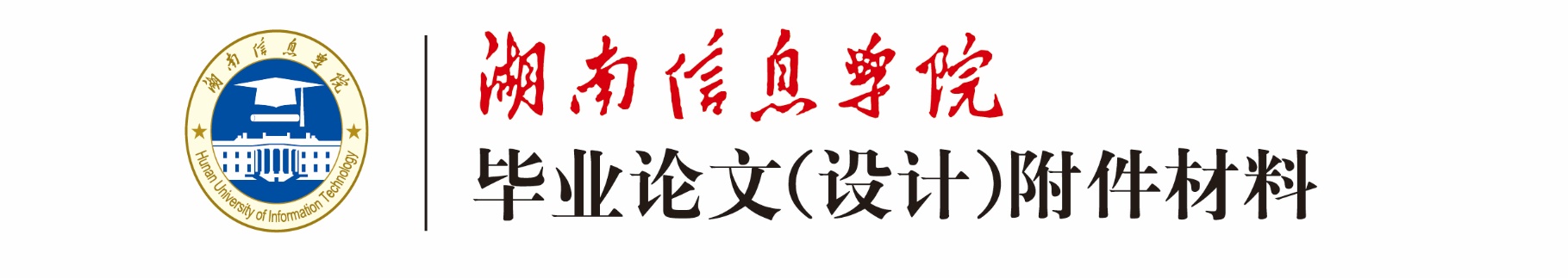 年  月  日【蓝色文字为说明，打印时请删除】用A4 纸张单面打印，注意排版，本材料一式两份，本页与表中所列材料依次装订。湖 南 信 息 学 院 优秀毕业论文（设计）推荐汇总表                         【蓝色文字为说明，打印时请删除】请按推荐的先后顺序填写。填表人签名：		                           二级学院院长签名（加盖公章）：    年   月   日                                             年    月   日湖 南 信 息 学 院优秀毕业论文（设计）推荐表优秀毕业论文（设计）压缩文稿参考格式毕业论文（设计）题目（2号黑体，居中）
作者：×××   专业：×××   指导教师：××× （4号仿宋，居中）
  摘  要（黑体小五号加粗）：×××××××××××××××××××××××××××××××（楷体小5号）关键词（黑体小五号加粗）：×××；×××；×××（楷体小5号）Abstract（Times New Roman小五号加粗）: ×××××××××××××××××××××××（Times New Roman小五号）Keyword（Times New Roman小五号加粗）: ×××; ×××××; ×××××（Times New Roman小五号）（正文：内容宋体5号，分节标题黑体5号，标题编号方式参照正文示例）
参考文献（黑体5号）[1]王亮.膜分离技术基础[M].北京:化学工业出版社,2015:14-21,30. [2]袁惠新.膜技术在含油废水处理中的应用[J].膜科学与技术,2015,22（2）:59-64.[3]孙大云.和谐图案的自动生成研究[A].刘胜.第一届中国情感计算及智能交互学术会议论文集[C].北京:中国科学院自动化研究所,2003:277-279.[4]张志祥.间断动力系统的随机扰动及其在守恒律方程中的应用[D].北京:北京大学数学学院,1998.[5]World Health Organization. Factors regulating the immune response: report of WHO Scientific Group[R]. Geneva: WHO, 1970.[6]河北绿洲生态环境科技有限公司.一种荒漠化地区生态植被综合培育种植方法:中国,01129210.5[P].2001-10-24.[7]GB/T16159-1996.汉语拼音证词法基本规则[S].北京:中国标准出版社,1996.[8]毛侠.情感工学破解“舒服之谜”[N].光明日报,2004-04-17（B1）.[9]马双方.现代信息技术与物理课堂教学的优代整合[J/OL]. https://wenku.baidu.com/view,2015.02.（内容楷体小5号，数字和英文Times New Roman小5号，左顶格对齐，所有标点符号均为半角）【蓝色文字为填写说明，打印时请删除】论文拟解决的关键问题。【蓝色文字为填写说明，打印时请删除】在论文质量、主要目标、撰写规范、学术道德要求等方面提出论文撰写注意事项。【蓝色文字为填写说明，打印时请删除】（1）为学生写作论文提供相关参考资料不少于10篇，使用标准的文献著录格式。（2）提供学术资源库网站并提供检索路径。[1]陈玉琨.高等教育质量保障体系概论[M].北京:北京师范大学出版,2004.[2]黄雪娜,崔淼. 英、法、德基础教育质量监测体系的比较分析[J].外国中小学教育, 2009(10):26-30.[3]Michael Bamberger. The Monitoring and Evaluation of Public Sector Programs. Asia.Evaluation Review,1989,13(3): 223-242.阶段起止时间需要完成的任务【蓝色文字为填写说明，打印时请删除】（1）对学生撰写论文的阶段性任务安排，包含开题报告、中期检查、初稿、定稿、答辩等。（2）开题与答辩时间应按学校统一要求。学生姓名所属学院学号学号学生姓名所属学院专业班级专业班级论文（设计）题目指导教师姓名（职称）张三（教授）张三（教授）张三（教授）开题日期开题日期学院统一学院统一选题依据：1.研究背景与意义；2.国内外研究（应用与发展）现状。【蓝色文字为填写说明，打印时删除】撰写 3000 字左右的文献综述。选题依据：1.研究背景与意义；2.国内外研究（应用与发展）现状。【蓝色文字为填写说明，打印时删除】撰写 3000 字左右的文献综述。选题依据：1.研究背景与意义；2.国内外研究（应用与发展）现状。【蓝色文字为填写说明，打印时删除】撰写 3000 字左右的文献综述。选题依据：1.研究背景与意义；2.国内外研究（应用与发展）现状。【蓝色文字为填写说明，打印时删除】撰写 3000 字左右的文献综述。选题依据：1.研究背景与意义；2.国内外研究（应用与发展）现状。【蓝色文字为填写说明，打印时删除】撰写 3000 字左右的文献综述。选题依据：1.研究背景与意义；2.国内外研究（应用与发展）现状。【蓝色文字为填写说明，打印时删除】撰写 3000 字左右的文献综述。选题依据：1.研究背景与意义；2.国内外研究（应用与发展）现状。【蓝色文字为填写说明，打印时删除】撰写 3000 字左右的文献综述。选题依据：1.研究背景与意义；2.国内外研究（应用与发展）现状。【蓝色文字为填写说明，打印时删除】撰写 3000 字左右的文献综述。研究思路与方法：【蓝色文字为填写说明，打印时删除】1. 完成论文的大体思路。2. 论文中准备使用的研究方法，如：案例分析法、文献调查法等。研究思路与方法：【蓝色文字为填写说明，打印时删除】1. 完成论文的大体思路。2. 论文中准备使用的研究方法，如：案例分析法、文献调查法等。研究思路与方法：【蓝色文字为填写说明，打印时删除】1. 完成论文的大体思路。2. 论文中准备使用的研究方法，如：案例分析法、文献调查法等。研究思路与方法：【蓝色文字为填写说明，打印时删除】1. 完成论文的大体思路。2. 论文中准备使用的研究方法，如：案例分析法、文献调查法等。研究思路与方法：【蓝色文字为填写说明，打印时删除】1. 完成论文的大体思路。2. 论文中准备使用的研究方法，如：案例分析法、文献调查法等。研究思路与方法：【蓝色文字为填写说明，打印时删除】1. 完成论文的大体思路。2. 论文中准备使用的研究方法，如：案例分析法、文献调查法等。研究思路与方法：【蓝色文字为填写说明，打印时删除】1. 完成论文的大体思路。2. 论文中准备使用的研究方法，如：案例分析法、文献调查法等。研究思路与方法：【蓝色文字为填写说明，打印时删除】1. 完成论文的大体思路。2. 论文中准备使用的研究方法，如：案例分析法、文献调查法等。论文（设计）写作提纲：论文（设计）写作提纲：论文（设计）写作提纲：论文（设计）写作提纲：论文（设计）写作提纲：论文（设计）写作提纲：论文（设计）写作提纲：论文（设计）写作提纲：参考文献：【蓝色文字为填写说明，打印时删除】1. 不少于20篇（设计类不少于15篇）。2. 按规范格式书写。参考文献：【蓝色文字为填写说明，打印时删除】1. 不少于20篇（设计类不少于15篇）。2. 按规范格式书写。参考文献：【蓝色文字为填写说明，打印时删除】1. 不少于20篇（设计类不少于15篇）。2. 按规范格式书写。参考文献：【蓝色文字为填写说明，打印时删除】1. 不少于20篇（设计类不少于15篇）。2. 按规范格式书写。参考文献：【蓝色文字为填写说明，打印时删除】1. 不少于20篇（设计类不少于15篇）。2. 按规范格式书写。参考文献：【蓝色文字为填写说明，打印时删除】1. 不少于20篇（设计类不少于15篇）。2. 按规范格式书写。参考文献：【蓝色文字为填写说明，打印时删除】1. 不少于20篇（设计类不少于15篇）。2. 按规范格式书写。参考文献：【蓝色文字为填写说明，打印时删除】1. 不少于20篇（设计类不少于15篇）。2. 按规范格式书写。指导教师意见：【蓝色文字为填写说明，打印时删除】1. 选题的研究价值。2. 选题依据与写作提纲是否符合要求。3. 对研究思路、方法的评价。4. 是否可以开题。指导教师签名：年    月     日指导教师意见：【蓝色文字为填写说明，打印时删除】1. 选题的研究价值。2. 选题依据与写作提纲是否符合要求。3. 对研究思路、方法的评价。4. 是否可以开题。指导教师签名：年    月     日指导教师意见：【蓝色文字为填写说明，打印时删除】1. 选题的研究价值。2. 选题依据与写作提纲是否符合要求。3. 对研究思路、方法的评价。4. 是否可以开题。指导教师签名：年    月     日指导教师意见：【蓝色文字为填写说明，打印时删除】1. 选题的研究价值。2. 选题依据与写作提纲是否符合要求。3. 对研究思路、方法的评价。4. 是否可以开题。指导教师签名：年    月     日指导教师意见：【蓝色文字为填写说明，打印时删除】1. 选题的研究价值。2. 选题依据与写作提纲是否符合要求。3. 对研究思路、方法的评价。4. 是否可以开题。指导教师签名：年    月     日指导教师意见：【蓝色文字为填写说明，打印时删除】1. 选题的研究价值。2. 选题依据与写作提纲是否符合要求。3. 对研究思路、方法的评价。4. 是否可以开题。指导教师签名：年    月     日指导教师意见：【蓝色文字为填写说明，打印时删除】1. 选题的研究价值。2. 选题依据与写作提纲是否符合要求。3. 对研究思路、方法的评价。4. 是否可以开题。指导教师签名：年    月     日指导教师意见：【蓝色文字为填写说明，打印时删除】1. 选题的研究价值。2. 选题依据与写作提纲是否符合要求。3. 对研究思路、方法的评价。4. 是否可以开题。指导教师签名：年    月     日学生姓名学生姓名学生姓名所属学院【打印】【打印】【打印】【打印】学号学号学号学生姓名学生姓名学生姓名所属学院【打印】【打印】【打印】【打印】专业班级专业班级专业班级论文（设计）题目论文（设计）题目论文（设计）题目时间时间【打印】【打印】【打印】【打印】【打印】【打印】地点地点地点【打印】【打印】【打印】开题评审小组成员开题评审小组成员姓  名姓  名职称（职务）职称（职务）职称（职务）职称（职务）姓  名姓  名姓  名姓  名职称（职务）职称（职务）开题评审小组成员开题评审小组成员小组组长小组组长教授教授教授教授开题评审小组成员开题评审小组成员张三张三讲师（教研室主任）讲师（教研室主任）讲师（教研室主任）讲师（教研室主任）开题评审小组成员开题评审小组成员【打印】【打印】【打印】【打印】开题评审小组成员开题评审小组成员评审记录摘要：【蓝色文字为填写说明，打印时请删除】1. 根据评审小组意见手填，注意工整2. 摘要评审意见一般应有三条及以上3. 记录人不应为答辩小组成员记录人签名：年　 月   日评审记录摘要：【蓝色文字为填写说明，打印时请删除】1. 根据评审小组意见手填，注意工整2. 摘要评审意见一般应有三条及以上3. 记录人不应为答辩小组成员记录人签名：年　 月   日评审记录摘要：【蓝色文字为填写说明，打印时请删除】1. 根据评审小组意见手填，注意工整2. 摘要评审意见一般应有三条及以上3. 记录人不应为答辩小组成员记录人签名：年　 月   日评审记录摘要：【蓝色文字为填写说明，打印时请删除】1. 根据评审小组意见手填，注意工整2. 摘要评审意见一般应有三条及以上3. 记录人不应为答辩小组成员记录人签名：年　 月   日评审记录摘要：【蓝色文字为填写说明，打印时请删除】1. 根据评审小组意见手填，注意工整2. 摘要评审意见一般应有三条及以上3. 记录人不应为答辩小组成员记录人签名：年　 月   日评审记录摘要：【蓝色文字为填写说明，打印时请删除】1. 根据评审小组意见手填，注意工整2. 摘要评审意见一般应有三条及以上3. 记录人不应为答辩小组成员记录人签名：年　 月   日评审记录摘要：【蓝色文字为填写说明，打印时请删除】1. 根据评审小组意见手填，注意工整2. 摘要评审意见一般应有三条及以上3. 记录人不应为答辩小组成员记录人签名：年　 月   日评审记录摘要：【蓝色文字为填写说明，打印时请删除】1. 根据评审小组意见手填，注意工整2. 摘要评审意见一般应有三条及以上3. 记录人不应为答辩小组成员记录人签名：年　 月   日评审记录摘要：【蓝色文字为填写说明，打印时请删除】1. 根据评审小组意见手填，注意工整2. 摘要评审意见一般应有三条及以上3. 记录人不应为答辩小组成员记录人签名：年　 月   日评审记录摘要：【蓝色文字为填写说明，打印时请删除】1. 根据评审小组意见手填，注意工整2. 摘要评审意见一般应有三条及以上3. 记录人不应为答辩小组成员记录人签名：年　 月   日评审记录摘要：【蓝色文字为填写说明，打印时请删除】1. 根据评审小组意见手填，注意工整2. 摘要评审意见一般应有三条及以上3. 记录人不应为答辩小组成员记录人签名：年　 月   日评审记录摘要：【蓝色文字为填写说明，打印时请删除】1. 根据评审小组意见手填，注意工整2. 摘要评审意见一般应有三条及以上3. 记录人不应为答辩小组成员记录人签名：年　 月   日评审记录摘要：【蓝色文字为填写说明，打印时请删除】1. 根据评审小组意见手填，注意工整2. 摘要评审意见一般应有三条及以上3. 记录人不应为答辩小组成员记录人签名：年　 月   日评审记录摘要：【蓝色文字为填写说明，打印时请删除】1. 根据评审小组意见手填，注意工整2. 摘要评审意见一般应有三条及以上3. 记录人不应为答辩小组成员记录人签名：年　 月   日开题评审小组意见【蓝色文字为填写说明，打印时请删除】是否同意开题     负责人签名：     年   月   日【蓝色文字为填写说明，打印时请删除】是否同意开题     负责人签名：     年   月   日【蓝色文字为填写说明，打印时请删除】是否同意开题     负责人签名：     年   月   日【蓝色文字为填写说明，打印时请删除】是否同意开题     负责人签名：     年   月   日【蓝色文字为填写说明，打印时请删除】是否同意开题     负责人签名：     年   月   日【蓝色文字为填写说明，打印时请删除】是否同意开题     负责人签名：     年   月   日学 院 意 见学 院 意 见院长签名：                年  月   日       院长签名：                年  月   日       院长签名：                年  月   日       院长签名：                年  月   日       院长签名：                年  月   日       序号姓名性别出生日期学号专业联系电话备注1张三女1985.0204121103※※※※※—2李四男1984.1204121112※※※※※—3王小五男1985.0804121118※※※※※—4赵晓芬女1985.0704121121※※※※※13123456789※学生姓名学生姓名学院学    号学    号学    号学    号学生姓名学生姓名学院专业班级专业班级专业班级专业班级选题情况选题情况选题名称选题名称选题名称选题情况选题情况难易程度难易程度难易程度偏难适中适中适中适中偏易偏易偏易选题情况选题情况工作量工作量工作量较大适中适中适中适中较小较小较小符合规范化的要求符合规范化的要求任务书任务书任务书有（  ）无（   ）有（  ）无（   ）有（  ）无（   ）开题报告开题报告开题报告开题报告开题报告有（   ）  无（   ）有（   ）  无（   ）有（   ）  无（   ）有（   ）  无（   ）有（   ）  无（   ）有（   ）  无（   ）符合规范化的要求符合规范化的要求文献综述质量文献综述质量文献综述质量优良良中中中差差差学习态度学习态度好好一般一般一般差差差写作进度写作进度提前提前按计划进行按计划进行按计划进行延后延后延后存在问题存在问题指导教师意见【蓝色文字为填写说明，打印时请删除】对学生论文工作进展、工作态度及论文完成可能性进行评价，并根据中期检查情况提出继续论文工作、修改研究计划、延期答辩或终止培养等建议。【蓝色文字为填写说明，打印时请删除】对学生论文工作进展、工作态度及论文完成可能性进行评价，并根据中期检查情况提出继续论文工作、修改研究计划、延期答辩或终止培养等建议。【蓝色文字为填写说明，打印时请删除】对学生论文工作进展、工作态度及论文完成可能性进行评价，并根据中期检查情况提出继续论文工作、修改研究计划、延期答辩或终止培养等建议。【蓝色文字为填写说明，打印时请删除】对学生论文工作进展、工作态度及论文完成可能性进行评价，并根据中期检查情况提出继续论文工作、修改研究计划、延期答辩或终止培养等建议。【蓝色文字为填写说明，打印时请删除】对学生论文工作进展、工作态度及论文完成可能性进行评价，并根据中期检查情况提出继续论文工作、修改研究计划、延期答辩或终止培养等建议。【蓝色文字为填写说明，打印时请删除】对学生论文工作进展、工作态度及论文完成可能性进行评价，并根据中期检查情况提出继续论文工作、修改研究计划、延期答辩或终止培养等建议。【蓝色文字为填写说明，打印时请删除】对学生论文工作进展、工作态度及论文完成可能性进行评价，并根据中期检查情况提出继续论文工作、修改研究计划、延期答辩或终止培养等建议。【蓝色文字为填写说明，打印时请删除】对学生论文工作进展、工作态度及论文完成可能性进行评价，并根据中期检查情况提出继续论文工作、修改研究计划、延期答辩或终止培养等建议。【蓝色文字为填写说明，打印时请删除】对学生论文工作进展、工作态度及论文完成可能性进行评价，并根据中期检查情况提出继续论文工作、修改研究计划、延期答辩或终止培养等建议。【蓝色文字为填写说明，打印时请删除】对学生论文工作进展、工作态度及论文完成可能性进行评价，并根据中期检查情况提出继续论文工作、修改研究计划、延期答辩或终止培养等建议。【蓝色文字为填写说明，打印时请删除】对学生论文工作进展、工作态度及论文完成可能性进行评价，并根据中期检查情况提出继续论文工作、修改研究计划、延期答辩或终止培养等建议。【蓝色文字为填写说明，打印时请删除】对学生论文工作进展、工作态度及论文完成可能性进行评价，并根据中期检查情况提出继续论文工作、修改研究计划、延期答辩或终止培养等建议。【蓝色文字为填写说明，打印时请删除】对学生论文工作进展、工作态度及论文完成可能性进行评价，并根据中期检查情况提出继续论文工作、修改研究计划、延期答辩或终止培养等建议。【蓝色文字为填写说明，打印时请删除】对学生论文工作进展、工作态度及论文完成可能性进行评价，并根据中期检查情况提出继续论文工作、修改研究计划、延期答辩或终止培养等建议。【蓝色文字为填写说明，打印时请删除】对学生论文工作进展、工作态度及论文完成可能性进行评价，并根据中期检查情况提出继续论文工作、修改研究计划、延期答辩或终止培养等建议。【蓝色文字为填写说明，打印时请删除】对学生论文工作进展、工作态度及论文完成可能性进行评价，并根据中期检查情况提出继续论文工作、修改研究计划、延期答辩或终止培养等建议。【蓝色文字为填写说明，打印时请删除】对学生论文工作进展、工作态度及论文完成可能性进行评价，并根据中期检查情况提出继续论文工作、修改研究计划、延期答辩或终止培养等建议。【蓝色文字为填写说明，打印时请删除】对学生论文工作进展、工作态度及论文完成可能性进行评价，并根据中期检查情况提出继续论文工作、修改研究计划、延期答辩或终止培养等建议。成绩评定成绩评定成绩评定1.合格（  ）       2.不合格（  ）1.合格（  ）       2.不合格（  ）1.合格（  ）       2.不合格（  ）1.合格（  ）       2.不合格（  ）1.合格（  ）       2.不合格（  ）1.合格（  ）       2.不合格（  ）1.合格（  ）       2.不合格（  ）1.合格（  ）       2.不合格（  ）1.合格（  ）       2.不合格（  ）1.合格（  ）       2.不合格（  ）1.合格（  ）       2.不合格（  ）1.合格（  ）       2.不合格（  ）1.合格（  ）       2.不合格（  ）1.合格（  ）       2.不合格（  ）1.合格（  ）       2.不合格（  ）1.合格（  ）       2.不合格（  ）指导教师签名指导教师签名指导教师签名时间时间时间时间时间         年  月   日         年  月   日         年  月   日         年  月   日         年  月   日         年  月   日         年  月   日         年  月   日湖 南 信 息 学 院毕业论文（设计）中期检查情况汇总表学院名称：                （盖章）          专业：                                                       填表日期：    年   月   日 湖 南 信 息 学 院毕业论文（设计）中期检查情况汇总表学院名称：                （盖章）          专业：                                                       填表日期：    年   月   日 湖 南 信 息 学 院毕业论文（设计）中期检查情况汇总表学院名称：                （盖章）          专业：                                                       填表日期：    年   月   日 湖 南 信 息 学 院毕业论文（设计）中期检查情况汇总表学院名称：                （盖章）          专业：                                                       填表日期：    年   月   日 湖 南 信 息 学 院毕业论文（设计）中期检查情况汇总表学院名称：                （盖章）          专业：                                                       填表日期：    年   月   日 湖 南 信 息 学 院毕业论文（设计）中期检查情况汇总表学院名称：                （盖章）          专业：                                                       填表日期：    年   月   日 湖 南 信 息 学 院毕业论文（设计）中期检查情况汇总表学院名称：                （盖章）          专业：                                                       填表日期：    年   月   日 湖 南 信 息 学 院毕业论文（设计）中期检查情况汇总表学院名称：                （盖章）          专业：                                                       填表日期：    年   月   日 湖 南 信 息 学 院毕业论文（设计）中期检查情况汇总表学院名称：                （盖章）          专业：                                                       填表日期：    年   月   日 基本情况毕业生人数参加毕业论文        （设计）人数指导教师情况共计    人。其中高级职称    人，中级职称    人；博士    人，硕士    人共计    人。其中高级职称    人，中级职称    人；博士    人，硕士    人共计    人。其中高级职称    人，中级职称    人；博士    人，硕士    人基本情况学生中期检查情况合格       人，不合格       人合格       人，不合格       人合格       人，不合格       人教师中期检查表填报情况合格       人，不合格       人合格       人，不合格       人合格       人，不合格       人序号学生姓名论文题目论文题目论文题目中期检查成绩指导教师姓名中期检查表填报情况备注【蓝色文字为说明，打印时请删除】1.此表中期检查时由二级学院从教务管理系统导出，由相关人员手写后打印。2. 中期检查表填报情况栏应填写（合格或不合格）。3. 未参加中期检查的学生在备注中注明原因。【蓝色文字为说明，打印时请删除】1.此表中期检查时由二级学院从教务管理系统导出，由相关人员手写后打印。2. 中期检查表填报情况栏应填写（合格或不合格）。3. 未参加中期检查的学生在备注中注明原因。【蓝色文字为说明，打印时请删除】1.此表中期检查时由二级学院从教务管理系统导出，由相关人员手写后打印。2. 中期检查表填报情况栏应填写（合格或不合格）。3. 未参加中期检查的学生在备注中注明原因。【蓝色文字为说明，打印时请删除】1.此表中期检查时由二级学院从教务管理系统导出，由相关人员手写后打印。2. 中期检查表填报情况栏应填写（合格或不合格）。3. 未参加中期检查的学生在备注中注明原因。【蓝色文字为说明，打印时请删除】1.此表中期检查时由二级学院从教务管理系统导出，由相关人员手写后打印。2. 中期检查表填报情况栏应填写（合格或不合格）。3. 未参加中期检查的学生在备注中注明原因。【蓝色文字为说明，打印时请删除】1.此表中期检查时由二级学院从教务管理系统导出，由相关人员手写后打印。2. 中期检查表填报情况栏应填写（合格或不合格）。3. 未参加中期检查的学生在备注中注明原因。【蓝色文字为说明，打印时请删除】1.此表中期检查时由二级学院从教务管理系统导出，由相关人员手写后打印。2. 中期检查表填报情况栏应填写（合格或不合格）。3. 未参加中期检查的学生在备注中注明原因。【蓝色文字为说明，打印时请删除】1.此表中期检查时由二级学院从教务管理系统导出，由相关人员手写后打印。2. 中期检查表填报情况栏应填写（合格或不合格）。3. 未参加中期检查的学生在备注中注明原因。【蓝色文字为说明，打印时请删除】1.此表中期检查时由二级学院从教务管理系统导出，由相关人员手写后打印。2. 中期检查表填报情况栏应填写（合格或不合格）。3. 未参加中期检查的学生在备注中注明原因。                       系主任（签字）：                     学院负责人（签字）：                       系主任（签字）：                     学院负责人（签字）：                       系主任（签字）：                     学院负责人（签字）：                       系主任（签字）：                     学院负责人（签字）：                       系主任（签字）：                     学院负责人（签字）：                       系主任（签字）：                     学院负责人（签字）：                       系主任（签字）：                     学院负责人（签字）：                       系主任（签字）：                     学院负责人（签字）：                       系主任（签字）：                     学院负责人（签字）：                          年   月   日                               年   月   日                            年   月   日                               年   月   日                            年   月   日                               年   月   日                            年   月   日                               年   月   日                            年   月   日                               年   月   日                            年   月   日                               年   月   日                            年   月   日                               年   月   日                            年   月   日                               年   月   日                            年   月   日                               年   月   日  学生姓名学生姓名所属学院学号学号学生姓名学生姓名所属学院专业班级专业班级论文（设计）题目论文（设计）题目指导教师意见【蓝色文字为填写说明，打印时请删除】1．本栏要求在学生答辩前完成。2．评语填写内容：（1）论文选题的价值与意义；  （2）选题的专业性、论文研究内容的深度、论文(设计)层次结构、研究依据和研究方法、数据时效性等评价 ；   （3）创新性评价； （4）文本规范化程度；       （5）存在的问题。【蓝色文字为填写说明，打印时请删除】1．本栏要求在学生答辩前完成。2．评语填写内容：（1）论文选题的价值与意义；  （2）选题的专业性、论文研究内容的深度、论文(设计)层次结构、研究依据和研究方法、数据时效性等评价 ；   （3）创新性评价； （4）文本规范化程度；       （5）存在的问题。【蓝色文字为填写说明，打印时请删除】1．本栏要求在学生答辩前完成。2．评语填写内容：（1）论文选题的价值与意义；  （2）选题的专业性、论文研究内容的深度、论文(设计)层次结构、研究依据和研究方法、数据时效性等评价 ；   （3）创新性评价； （4）文本规范化程度；       （5）存在的问题。【蓝色文字为填写说明，打印时请删除】1．本栏要求在学生答辩前完成。2．评语填写内容：（1）论文选题的价值与意义；  （2）选题的专业性、论文研究内容的深度、论文(设计)层次结构、研究依据和研究方法、数据时效性等评价 ；   （3）创新性评价； （4）文本规范化程度；       （5）存在的问题。【蓝色文字为填写说明，打印时请删除】1．本栏要求在学生答辩前完成。2．评语填写内容：（1）论文选题的价值与意义；  （2）选题的专业性、论文研究内容的深度、论文(设计)层次结构、研究依据和研究方法、数据时效性等评价 ；   （3）创新性评价； （4）文本规范化程度；       （5）存在的问题。【蓝色文字为填写说明，打印时请删除】1．本栏要求在学生答辩前完成。2．评语填写内容：（1）论文选题的价值与意义；  （2）选题的专业性、论文研究内容的深度、论文(设计)层次结构、研究依据和研究方法、数据时效性等评价 ；   （3）创新性评价； （4）文本规范化程度；       （5）存在的问题。【蓝色文字为填写说明，打印时请删除】1．本栏要求在学生答辩前完成。2．评语填写内容：（1）论文选题的价值与意义；  （2）选题的专业性、论文研究内容的深度、论文(设计)层次结构、研究依据和研究方法、数据时效性等评价 ；   （3）创新性评价； （4）文本规范化程度；       （5）存在的问题。【蓝色文字为填写说明，打印时请删除】1．本栏要求在学生答辩前完成。2．评语填写内容：（1）论文选题的价值与意义；  （2）选题的专业性、论文研究内容的深度、论文(设计)层次结构、研究依据和研究方法、数据时效性等评价 ；   （3）创新性评价； （4）文本规范化程度；       （5）存在的问题。【蓝色文字为填写说明，打印时请删除】1．本栏要求在学生答辩前完成。2．评语填写内容：（1）论文选题的价值与意义；  （2）选题的专业性、论文研究内容的深度、论文(设计)层次结构、研究依据和研究方法、数据时效性等评价 ；   （3）创新性评价； （4）文本规范化程度；       （5）存在的问题。【蓝色文字为填写说明，打印时请删除】1．本栏要求在学生答辩前完成。2．评语填写内容：（1）论文选题的价值与意义；  （2）选题的专业性、论文研究内容的深度、论文(设计)层次结构、研究依据和研究方法、数据时效性等评价 ；   （3）创新性评价； （4）文本规范化程度；       （5）存在的问题。成绩评定成绩评定成绩评定是否可以答辩是否可以答辩1.是（  ）   2.否（  ）1.是（  ）   2.否（  ）1.是（  ）   2.否（  ）指导教师签名指导教师签名指导教师签名时间时间        年   月    日        年   月    日        年   月    日学生姓名学生姓名所属学院学号学号学生姓名学生姓名所属学院专业班级专业班级论文（设计）题目论文（设计）题目评阅教师意见【蓝色文字为填写说明，打印时请删除】1．本栏要求在学生答辩前完成。2．评语填写内容：（1）论文选题的价值与意义；  （2）选题的专业性、论文研究内容的深度、论文(设计)层次结构、研究依据和研究方法、数据时效性等评价 ；   （3）创新性评价； （4）文本规范化程度；       （5）存在的问题。【蓝色文字为填写说明，打印时请删除】1．本栏要求在学生答辩前完成。2．评语填写内容：（1）论文选题的价值与意义；  （2）选题的专业性、论文研究内容的深度、论文(设计)层次结构、研究依据和研究方法、数据时效性等评价 ；   （3）创新性评价； （4）文本规范化程度；       （5）存在的问题。【蓝色文字为填写说明，打印时请删除】1．本栏要求在学生答辩前完成。2．评语填写内容：（1）论文选题的价值与意义；  （2）选题的专业性、论文研究内容的深度、论文(设计)层次结构、研究依据和研究方法、数据时效性等评价 ；   （3）创新性评价； （4）文本规范化程度；       （5）存在的问题。【蓝色文字为填写说明，打印时请删除】1．本栏要求在学生答辩前完成。2．评语填写内容：（1）论文选题的价值与意义；  （2）选题的专业性、论文研究内容的深度、论文(设计)层次结构、研究依据和研究方法、数据时效性等评价 ；   （3）创新性评价； （4）文本规范化程度；       （5）存在的问题。【蓝色文字为填写说明，打印时请删除】1．本栏要求在学生答辩前完成。2．评语填写内容：（1）论文选题的价值与意义；  （2）选题的专业性、论文研究内容的深度、论文(设计)层次结构、研究依据和研究方法、数据时效性等评价 ；   （3）创新性评价； （4）文本规范化程度；       （5）存在的问题。【蓝色文字为填写说明，打印时请删除】1．本栏要求在学生答辩前完成。2．评语填写内容：（1）论文选题的价值与意义；  （2）选题的专业性、论文研究内容的深度、论文(设计)层次结构、研究依据和研究方法、数据时效性等评价 ；   （3）创新性评价； （4）文本规范化程度；       （5）存在的问题。【蓝色文字为填写说明，打印时请删除】1．本栏要求在学生答辩前完成。2．评语填写内容：（1）论文选题的价值与意义；  （2）选题的专业性、论文研究内容的深度、论文(设计)层次结构、研究依据和研究方法、数据时效性等评价 ；   （3）创新性评价； （4）文本规范化程度；       （5）存在的问题。【蓝色文字为填写说明，打印时请删除】1．本栏要求在学生答辩前完成。2．评语填写内容：（1）论文选题的价值与意义；  （2）选题的专业性、论文研究内容的深度、论文(设计)层次结构、研究依据和研究方法、数据时效性等评价 ；   （3）创新性评价； （4）文本规范化程度；       （5）存在的问题。【蓝色文字为填写说明，打印时请删除】1．本栏要求在学生答辩前完成。2．评语填写内容：（1）论文选题的价值与意义；  （2）选题的专业性、论文研究内容的深度、论文(设计)层次结构、研究依据和研究方法、数据时效性等评价 ；   （3）创新性评价； （4）文本规范化程度；       （5）存在的问题。【蓝色文字为填写说明，打印时请删除】1．本栏要求在学生答辩前完成。2．评语填写内容：（1）论文选题的价值与意义；  （2）选题的专业性、论文研究内容的深度、论文(设计)层次结构、研究依据和研究方法、数据时效性等评价 ；   （3）创新性评价； （4）文本规范化程度；       （5）存在的问题。成绩评定成绩评定成绩评定是否可以答辩是否可以答辩1.是（  ）   2.否（  ）1.是（  ）   2.否（  ）1.是（  ）   2.否（  ）评阅教师签名评阅教师签名评阅教师签名时间时间        年   月    日        年   月    日        年   月    日学生姓名学生姓名学生姓名所属学院所属学院【打印】【打印】【打印】学号学号学号学号学生姓名学生姓名学生姓名所属学院所属学院【打印】【打印】【打印】专业班级专业班级专业班级专业班级论文（设计）题目论文（设计）题目论文（设计）题目指导教师姓名、职称指导教师姓名、职称指导教师姓名、职称【打印】【打印】【打印】【打印】【打印】【打印】【打印】【打印】【打印】【打印】【打印】【打印】答  辩   纪  要答  辩   纪  要答  辩   纪  要答  辩   纪  要答  辩   纪  要答  辩   纪  要答  辩   纪  要答  辩   纪  要答  辩   纪  要答  辩   纪  要答  辩   纪  要答  辩   纪  要答  辩   纪  要答  辩   纪  要答  辩   纪  要时间（手写）（手写）（手写）（手写）（手写）（手写）（手写）地点地点（手写）（手写）（手写）（手写）（手写）答辩小组成员姓  名姓  名职务（职称）职务（职称）姓  名姓  名姓  名职务（职称）职务（职称）职务（职称）职务（职称）姓  名姓  名职务（职称）答辩小组成员【手写】【手写】【手写】【手写】答辩小组成员答辩小组成员答辩小组成员答辩记录【蓝色文字为填写说明，打印时请删除】答辩中问答情况的简要记录。【手写】记录人签名：  年　 月   日   【蓝色文字为填写说明，打印时请删除】答辩中问答情况的简要记录。【手写】记录人签名：  年　 月   日   【蓝色文字为填写说明，打印时请删除】答辩中问答情况的简要记录。【手写】记录人签名：  年　 月   日   【蓝色文字为填写说明，打印时请删除】答辩中问答情况的简要记录。【手写】记录人签名：  年　 月   日   【蓝色文字为填写说明，打印时请删除】答辩中问答情况的简要记录。【手写】记录人签名：  年　 月   日   【蓝色文字为填写说明，打印时请删除】答辩中问答情况的简要记录。【手写】记录人签名：  年　 月   日   【蓝色文字为填写说明，打印时请删除】答辩中问答情况的简要记录。【手写】记录人签名：  年　 月   日   【蓝色文字为填写说明，打印时请删除】答辩中问答情况的简要记录。【手写】记录人签名：  年　 月   日   【蓝色文字为填写说明，打印时请删除】答辩中问答情况的简要记录。【手写】记录人签名：  年　 月   日   【蓝色文字为填写说明，打印时请删除】答辩中问答情况的简要记录。【手写】记录人签名：  年　 月   日   【蓝色文字为填写说明，打印时请删除】答辩中问答情况的简要记录。【手写】记录人签名：  年　 月   日   【蓝色文字为填写说明，打印时请删除】答辩中问答情况的简要记录。【手写】记录人签名：  年　 月   日   【蓝色文字为填写说明，打印时请删除】答辩中问答情况的简要记录。【手写】记录人签名：  年　 月   日   【蓝色文字为填写说明，打印时请删除】答辩中问答情况的简要记录。【手写】记录人签名：  年　 月   日   答辩小组意见答辩小组意见【蓝色文字为填写说明，打印时请删除】本栏目由答辩委员会（小组）根据学生答辩时回答问题的情况（知识面掌握、逻辑思维能力、口头表达能力、回答问题的正确性等）以及各成员投票的综合结果填写，并给出成绩。知识面掌握（研究课题、论文所涉及的专业知识程度和掌握情况、与所提问题的相关知识面）逻辑思维能力（对论文整体的把握、观点的提出，内容的理解，对所提问题的判断分析）口头表达能力（语言是否清楚、语句是否准确完整、声音是否适中、表达是否适当）回答的正确性（概念、观点、表述、阐述是否有原则性或明显的错误、对所提问题是否答非所问或问而不答）【手写】【蓝色文字为填写说明，打印时请删除】本栏目由答辩委员会（小组）根据学生答辩时回答问题的情况（知识面掌握、逻辑思维能力、口头表达能力、回答问题的正确性等）以及各成员投票的综合结果填写，并给出成绩。知识面掌握（研究课题、论文所涉及的专业知识程度和掌握情况、与所提问题的相关知识面）逻辑思维能力（对论文整体的把握、观点的提出，内容的理解，对所提问题的判断分析）口头表达能力（语言是否清楚、语句是否准确完整、声音是否适中、表达是否适当）回答的正确性（概念、观点、表述、阐述是否有原则性或明显的错误、对所提问题是否答非所问或问而不答）【手写】【蓝色文字为填写说明，打印时请删除】本栏目由答辩委员会（小组）根据学生答辩时回答问题的情况（知识面掌握、逻辑思维能力、口头表达能力、回答问题的正确性等）以及各成员投票的综合结果填写，并给出成绩。知识面掌握（研究课题、论文所涉及的专业知识程度和掌握情况、与所提问题的相关知识面）逻辑思维能力（对论文整体的把握、观点的提出，内容的理解，对所提问题的判断分析）口头表达能力（语言是否清楚、语句是否准确完整、声音是否适中、表达是否适当）回答的正确性（概念、观点、表述、阐述是否有原则性或明显的错误、对所提问题是否答非所问或问而不答）【手写】【蓝色文字为填写说明，打印时请删除】本栏目由答辩委员会（小组）根据学生答辩时回答问题的情况（知识面掌握、逻辑思维能力、口头表达能力、回答问题的正确性等）以及各成员投票的综合结果填写，并给出成绩。知识面掌握（研究课题、论文所涉及的专业知识程度和掌握情况、与所提问题的相关知识面）逻辑思维能力（对论文整体的把握、观点的提出，内容的理解，对所提问题的判断分析）口头表达能力（语言是否清楚、语句是否准确完整、声音是否适中、表达是否适当）回答的正确性（概念、观点、表述、阐述是否有原则性或明显的错误、对所提问题是否答非所问或问而不答）【手写】【蓝色文字为填写说明，打印时请删除】本栏目由答辩委员会（小组）根据学生答辩时回答问题的情况（知识面掌握、逻辑思维能力、口头表达能力、回答问题的正确性等）以及各成员投票的综合结果填写，并给出成绩。知识面掌握（研究课题、论文所涉及的专业知识程度和掌握情况、与所提问题的相关知识面）逻辑思维能力（对论文整体的把握、观点的提出，内容的理解，对所提问题的判断分析）口头表达能力（语言是否清楚、语句是否准确完整、声音是否适中、表达是否适当）回答的正确性（概念、观点、表述、阐述是否有原则性或明显的错误、对所提问题是否答非所问或问而不答）【手写】【蓝色文字为填写说明，打印时请删除】本栏目由答辩委员会（小组）根据学生答辩时回答问题的情况（知识面掌握、逻辑思维能力、口头表达能力、回答问题的正确性等）以及各成员投票的综合结果填写，并给出成绩。知识面掌握（研究课题、论文所涉及的专业知识程度和掌握情况、与所提问题的相关知识面）逻辑思维能力（对论文整体的把握、观点的提出，内容的理解，对所提问题的判断分析）口头表达能力（语言是否清楚、语句是否准确完整、声音是否适中、表达是否适当）回答的正确性（概念、观点、表述、阐述是否有原则性或明显的错误、对所提问题是否答非所问或问而不答）【手写】【蓝色文字为填写说明，打印时请删除】本栏目由答辩委员会（小组）根据学生答辩时回答问题的情况（知识面掌握、逻辑思维能力、口头表达能力、回答问题的正确性等）以及各成员投票的综合结果填写，并给出成绩。知识面掌握（研究课题、论文所涉及的专业知识程度和掌握情况、与所提问题的相关知识面）逻辑思维能力（对论文整体的把握、观点的提出，内容的理解，对所提问题的判断分析）口头表达能力（语言是否清楚、语句是否准确完整、声音是否适中、表达是否适当）回答的正确性（概念、观点、表述、阐述是否有原则性或明显的错误、对所提问题是否答非所问或问而不答）【手写】【蓝色文字为填写说明，打印时请删除】本栏目由答辩委员会（小组）根据学生答辩时回答问题的情况（知识面掌握、逻辑思维能力、口头表达能力、回答问题的正确性等）以及各成员投票的综合结果填写，并给出成绩。知识面掌握（研究课题、论文所涉及的专业知识程度和掌握情况、与所提问题的相关知识面）逻辑思维能力（对论文整体的把握、观点的提出，内容的理解，对所提问题的判断分析）口头表达能力（语言是否清楚、语句是否准确完整、声音是否适中、表达是否适当）回答的正确性（概念、观点、表述、阐述是否有原则性或明显的错误、对所提问题是否答非所问或问而不答）【手写】【蓝色文字为填写说明，打印时请删除】本栏目由答辩委员会（小组）根据学生答辩时回答问题的情况（知识面掌握、逻辑思维能力、口头表达能力、回答问题的正确性等）以及各成员投票的综合结果填写，并给出成绩。知识面掌握（研究课题、论文所涉及的专业知识程度和掌握情况、与所提问题的相关知识面）逻辑思维能力（对论文整体的把握、观点的提出，内容的理解，对所提问题的判断分析）口头表达能力（语言是否清楚、语句是否准确完整、声音是否适中、表达是否适当）回答的正确性（概念、观点、表述、阐述是否有原则性或明显的错误、对所提问题是否答非所问或问而不答）【手写】【蓝色文字为填写说明，打印时请删除】本栏目由答辩委员会（小组）根据学生答辩时回答问题的情况（知识面掌握、逻辑思维能力、口头表达能力、回答问题的正确性等）以及各成员投票的综合结果填写，并给出成绩。知识面掌握（研究课题、论文所涉及的专业知识程度和掌握情况、与所提问题的相关知识面）逻辑思维能力（对论文整体的把握、观点的提出，内容的理解，对所提问题的判断分析）口头表达能力（语言是否清楚、语句是否准确完整、声音是否适中、表达是否适当）回答的正确性（概念、观点、表述、阐述是否有原则性或明显的错误、对所提问题是否答非所问或问而不答）【手写】【蓝色文字为填写说明，打印时请删除】本栏目由答辩委员会（小组）根据学生答辩时回答问题的情况（知识面掌握、逻辑思维能力、口头表达能力、回答问题的正确性等）以及各成员投票的综合结果填写，并给出成绩。知识面掌握（研究课题、论文所涉及的专业知识程度和掌握情况、与所提问题的相关知识面）逻辑思维能力（对论文整体的把握、观点的提出，内容的理解，对所提问题的判断分析）口头表达能力（语言是否清楚、语句是否准确完整、声音是否适中、表达是否适当）回答的正确性（概念、观点、表述、阐述是否有原则性或明显的错误、对所提问题是否答非所问或问而不答）【手写】【蓝色文字为填写说明，打印时请删除】本栏目由答辩委员会（小组）根据学生答辩时回答问题的情况（知识面掌握、逻辑思维能力、口头表达能力、回答问题的正确性等）以及各成员投票的综合结果填写，并给出成绩。知识面掌握（研究课题、论文所涉及的专业知识程度和掌握情况、与所提问题的相关知识面）逻辑思维能力（对论文整体的把握、观点的提出，内容的理解，对所提问题的判断分析）口头表达能力（语言是否清楚、语句是否准确完整、声音是否适中、表达是否适当）回答的正确性（概念、观点、表述、阐述是否有原则性或明显的错误、对所提问题是否答非所问或问而不答）【手写】【蓝色文字为填写说明，打印时请删除】本栏目由答辩委员会（小组）根据学生答辩时回答问题的情况（知识面掌握、逻辑思维能力、口头表达能力、回答问题的正确性等）以及各成员投票的综合结果填写，并给出成绩。知识面掌握（研究课题、论文所涉及的专业知识程度和掌握情况、与所提问题的相关知识面）逻辑思维能力（对论文整体的把握、观点的提出，内容的理解，对所提问题的判断分析）口头表达能力（语言是否清楚、语句是否准确完整、声音是否适中、表达是否适当）回答的正确性（概念、观点、表述、阐述是否有原则性或明显的错误、对所提问题是否答非所问或问而不答）【手写】成绩评定成绩评定成绩评定是否通过答辩是否通过答辩是否通过答辩是否通过答辩1.是（  ）   2.否（  ）1.是（  ）   2.否（  ）1.是（  ）   2.否（  ）1.是（  ）   2.否（  ）答辩组长签名答辩组长签名答辩组长签名时间时间时间时间     年  月  日     年  月  日     年  月  日     年  月  日论文综合评审意见论文综合评审意见论文综合评审意见论文综合评审意见论文综合评审意见论文综合评审意见论文综合评审意见论文综合评审意见论文综合评审意见论文综合评审意见论文综合评审意见论文综合评审意见论文综合评审意见论文综合评审意见论文综合评审意见指导教师评分指导教师评分指导教师评分评阅教师评分评阅教师评分评阅教师评分评阅教师评分综合成绩综合成绩综合成绩院长（签章）院长（签章）院长（签章）时间时间时间时间     年  月  日     年  月  日     年  月  日     年  月  日序号指导教师指导教师指导教师指导教师指导
学生数指导专业序号姓名职称学历学位指导
学生数指导专业填表人签名：                               主管院长签名（加盖公章）：            
   年   月   日                                        年   月   日填表人签名：                               主管院长签名（加盖公章）：            
   年   月   日                                        年   月   日填表人签名：                               主管院长签名（加盖公章）：            
   年   月   日                                        年   月   日填表人签名：                               主管院长签名（加盖公章）：            
   年   月   日                                        年   月   日填表人签名：                               主管院长签名（加盖公章）：            
   年   月   日                                        年   月   日填表人签名：                               主管院长签名（加盖公章）：            
   年   月   日                                        年   月   日填表人签名：                               主管院长签名（加盖公章）：            
   年   月   日                                        年   月   日序号选题名称学生姓名学号专业班级指导教师指导教师备注序号选题名称学生姓名学号专业班级姓名职称备注序号主要问题提问时间回复内容回复时间指导类型1有些不知道如何审题，及收集论证素材2019-09-25 09:38:09可以按照参考文献的内容，进行方向及素材收集的规划2019-09-25 09:39:02线上指导2对于格式的要求不是非常明确？ 2019-09-25 09:46:22请参照已发送具体的格式模板要求。2019-09-25 09:47:37线上指导序号指导教师指导教师指导教师指导教师指导教师指导教师指导教师指导
学生数指导专业序号姓名职称学历学位工作单位职务电话指导
学生数指导专业湖 南 信 息 学 院毕业论文（设计）考核情况统计分析表湖 南 信 息 学 院毕业论文（设计）考核情况统计分析表湖 南 信 息 学 院毕业论文（设计）考核情况统计分析表湖 南 信 息 学 院毕业论文（设计）考核情况统计分析表湖 南 信 息 学 院毕业论文（设计）考核情况统计分析表湖 南 信 息 学 院毕业论文（设计）考核情况统计分析表湖 南 信 息 学 院毕业论文（设计）考核情况统计分析表湖 南 信 息 学 院毕业论文（设计）考核情况统计分析表湖 南 信 息 学 院毕业论文（设计）考核情况统计分析表湖 南 信 息 学 院毕业论文（设计）考核情况统计分析表湖 南 信 息 学 院毕业论文（设计）考核情况统计分析表湖 南 信 息 学 院毕业论文（设计）考核情况统计分析表湖 南 信 息 学 院毕业论文（设计）考核情况统计分析表湖 南 信 息 学 院毕业论文（设计）考核情况统计分析表湖 南 信 息 学 院毕业论文（设计）考核情况统计分析表学院名称：学院名称：学院名称：学院名称：学院名称：学院名称：学院名称：学院名称：学院名称：学院名称：学院名称：学院名称：学院名称：学院名称：学院名称：专业名称应届毕业生人数完成论文（设计）人数优秀优秀良好良好中等中等及格及格不及格不及格未完成论文（设计）人数备注专业名称应届毕业生人数完成论文（设计）人数数量百分比数量百分比数量百分比数量百分比数量百分比未完成论文（设计）人数备注××××3836411.113083.3325.5600002样例学院合计管理员签名：                                            主管院长签名（加盖公章）：
                         年   月   日                                             年    月    日 管理员签名：                                            主管院长签名（加盖公章）：
                         年   月   日                                             年    月    日 管理员签名：                                            主管院长签名（加盖公章）：
                         年   月   日                                             年    月    日 管理员签名：                                            主管院长签名（加盖公章）：
                         年   月   日                                             年    月    日 管理员签名：                                            主管院长签名（加盖公章）：
                         年   月   日                                             年    月    日 管理员签名：                                            主管院长签名（加盖公章）：
                         年   月   日                                             年    月    日 管理员签名：                                            主管院长签名（加盖公章）：
                         年   月   日                                             年    月    日 管理员签名：                                            主管院长签名（加盖公章）：
                         年   月   日                                             年    月    日 管理员签名：                                            主管院长签名（加盖公章）：
                         年   月   日                                             年    月    日 管理员签名：                                            主管院长签名（加盖公章）：
                         年   月   日                                             年    月    日 管理员签名：                                            主管院长签名（加盖公章）：
                         年   月   日                                             年    月    日 管理员签名：                                            主管院长签名（加盖公章）：
                         年   月   日                                             年    月    日 管理员签名：                                            主管院长签名（加盖公章）：
                         年   月   日                                             年    月    日 管理员签名：                                            主管院长签名（加盖公章）：
                         年   月   日                                             年    月    日 管理员签名：                                            主管院长签名（加盖公章）：
                         年   月   日                                             年    月    日 【蓝色文字为说明，打印时请删除】1.本表由教务管理系统自动生成，相关人员手写签名。【蓝色文字为说明，打印时请删除】1.本表由教务管理系统自动生成，相关人员手写签名。【蓝色文字为说明，打印时请删除】1.本表由教务管理系统自动生成，相关人员手写签名。【蓝色文字为说明，打印时请删除】1.本表由教务管理系统自动生成，相关人员手写签名。【蓝色文字为说明，打印时请删除】1.本表由教务管理系统自动生成，相关人员手写签名。【蓝色文字为说明，打印时请删除】1.本表由教务管理系统自动生成，相关人员手写签名。【蓝色文字为说明，打印时请删除】1.本表由教务管理系统自动生成，相关人员手写签名。【蓝色文字为说明，打印时请删除】1.本表由教务管理系统自动生成，相关人员手写签名。【蓝色文字为说明，打印时请删除】1.本表由教务管理系统自动生成，相关人员手写签名。【蓝色文字为说明，打印时请删除】1.本表由教务管理系统自动生成，相关人员手写签名。【蓝色文字为说明，打印时请删除】1.本表由教务管理系统自动生成，相关人员手写签名。【蓝色文字为说明，打印时请删除】1.本表由教务管理系统自动生成，相关人员手写签名。【蓝色文字为说明，打印时请删除】1.本表由教务管理系统自动生成，相关人员手写签名。【蓝色文字为说明，打印时请删除】1.本表由教务管理系统自动生成，相关人员手写签名。【蓝色文字为说明，打印时请删除】1.本表由教务管理系统自动生成，相关人员手写签名。2.论文（设计）不及格，指完成了论文（设计）撰写，但评阅成绩不及格。                                                 2.论文（设计）不及格，指完成了论文（设计）撰写，但评阅成绩不及格。                                                 2.论文（设计）不及格，指完成了论文（设计）撰写，但评阅成绩不及格。                                                 2.论文（设计）不及格，指完成了论文（设计）撰写，但评阅成绩不及格。                                                 2.论文（设计）不及格，指完成了论文（设计）撰写，但评阅成绩不及格。                                                 2.论文（设计）不及格，指完成了论文（设计）撰写，但评阅成绩不及格。                                                 2.论文（设计）不及格，指完成了论文（设计）撰写，但评阅成绩不及格。                                                 2.论文（设计）不及格，指完成了论文（设计）撰写，但评阅成绩不及格。                                                 2.论文（设计）不及格，指完成了论文（设计）撰写，但评阅成绩不及格。                                                 2.论文（设计）不及格，指完成了论文（设计）撰写，但评阅成绩不及格。                                                 2.论文（设计）不及格，指完成了论文（设计）撰写，但评阅成绩不及格。                                                 2.论文（设计）不及格，指完成了论文（设计）撰写，但评阅成绩不及格。                                                 2.论文（设计）不及格，指完成了论文（设计）撰写，但评阅成绩不及格。                                                 2.论文（设计）不及格，指完成了论文（设计）撰写，但评阅成绩不及格。                                                 2.论文（设计）不及格，指完成了论文（设计）撰写，但评阅成绩不及格。                                                 3.未完成论文（设计）人数，指未开题，或者已开题但未答辩，在规定时间内未完成毕业论文（设计）撰写的应届毕业生人数。 3.未完成论文（设计）人数，指未开题，或者已开题但未答辩，在规定时间内未完成毕业论文（设计）撰写的应届毕业生人数。 3.未完成论文（设计）人数，指未开题，或者已开题但未答辩，在规定时间内未完成毕业论文（设计）撰写的应届毕业生人数。 3.未完成论文（设计）人数，指未开题，或者已开题但未答辩，在规定时间内未完成毕业论文（设计）撰写的应届毕业生人数。 3.未完成论文（设计）人数，指未开题，或者已开题但未答辩，在规定时间内未完成毕业论文（设计）撰写的应届毕业生人数。 3.未完成论文（设计）人数，指未开题，或者已开题但未答辩，在规定时间内未完成毕业论文（设计）撰写的应届毕业生人数。 3.未完成论文（设计）人数，指未开题，或者已开题但未答辩，在规定时间内未完成毕业论文（设计）撰写的应届毕业生人数。 3.未完成论文（设计）人数，指未开题，或者已开题但未答辩，在规定时间内未完成毕业论文（设计）撰写的应届毕业生人数。 3.未完成论文（设计）人数，指未开题，或者已开题但未答辩，在规定时间内未完成毕业论文（设计）撰写的应届毕业生人数。 3.未完成论文（设计）人数，指未开题，或者已开题但未答辩，在规定时间内未完成毕业论文（设计）撰写的应届毕业生人数。 3.未完成论文（设计）人数，指未开题，或者已开题但未答辩，在规定时间内未完成毕业论文（设计）撰写的应届毕业生人数。 3.未完成论文（设计）人数，指未开题，或者已开题但未答辩，在规定时间内未完成毕业论文（设计）撰写的应届毕业生人数。 3.未完成论文（设计）人数，指未开题，或者已开题但未答辩，在规定时间内未完成毕业论文（设计）撰写的应届毕业生人数。 3.未完成论文（设计）人数，指未开题，或者已开题但未答辩，在规定时间内未完成毕业论文（设计）撰写的应届毕业生人数。 3.未完成论文（设计）人数，指未开题，或者已开题但未答辩，在规定时间内未完成毕业论文（设计）撰写的应届毕业生人数。 湖 南 信 息 学 院毕业论文（设计）成绩汇总表湖 南 信 息 学 院毕业论文（设计）成绩汇总表湖 南 信 息 学 院毕业论文（设计）成绩汇总表湖 南 信 息 学 院毕业论文（设计）成绩汇总表湖 南 信 息 学 院毕业论文（设计）成绩汇总表湖 南 信 息 学 院毕业论文（设计）成绩汇总表湖 南 信 息 学 院毕业论文（设计）成绩汇总表湖 南 信 息 学 院毕业论文（设计）成绩汇总表学院名称：学院名称：学院名称：学院名称：学院名称：学院名称：学院名称：学院名称：序号学生姓名学号专业班级论文题目指导教师论文等级备注
                    填表人签名：                                                       主管院长签名（加盖公章）：
                    年  月   日                                                              年    月   日        
                    填表人签名：                                                       主管院长签名（加盖公章）：
                    年  月   日                                                              年    月   日        
                    填表人签名：                                                       主管院长签名（加盖公章）：
                    年  月   日                                                              年    月   日        
                    填表人签名：                                                       主管院长签名（加盖公章）：
                    年  月   日                                                              年    月   日        
                    填表人签名：                                                       主管院长签名（加盖公章）：
                    年  月   日                                                              年    月   日        
                    填表人签名：                                                       主管院长签名（加盖公章）：
                    年  月   日                                                              年    月   日        
                    填表人签名：                                                       主管院长签名（加盖公章）：
                    年  月   日                                                              年    月   日        
                    填表人签名：                                                       主管院长签名（加盖公章）：
                    年  月   日                                                              年    月   日        学 生姓 名学 院学 号学 生姓 名专 业班 级指导教师序 号资 料 名 称资 料 名 称资 料 名 称资 料 名 称数 量1毕业论文（设计）任务书毕业论文（设计）任务书毕业论文（设计）任务书毕业论文（设计）任务书1 份2毕业论文（设计）开题报告书毕业论文（设计）开题报告书毕业论文（设计）开题报告书毕业论文（设计）开题报告书1 份3毕业论文（设计）开题报告评审记录毕业论文（设计）开题报告评审记录毕业论文（设计）开题报告评审记录毕业论文（设计）开题报告评审记录1 份4毕业论文（设计）中期检查表毕业论文（设计）中期检查表毕业论文（设计）中期检查表毕业论文（设计）中期检查表1 份5毕业论文（设计）指导教师评审表毕业论文（设计）指导教师评审表毕业论文（设计）指导教师评审表毕业论文（设计）指导教师评审表1 份6毕业论文（设计）评阅教师评阅表毕业论文（设计）评阅教师评阅表毕业论文（设计）评阅教师评阅表毕业论文（设计）评阅教师评阅表1 份7毕业论文（设计）学术诚信检测报告毕业论文（设计）学术诚信检测报告毕业论文（设计）学术诚信检测报告毕业论文（设计）学术诚信检测报告1 份8毕业论文（设计）答辩及综合评审意见表毕业论文（设计）答辩及综合评审意见表毕业论文（设计）答辩及综合评审意见表毕业论文（设计）答辩及综合评审意见表1 份二级学院名称二级学院名称 本届毕业生人数 本届毕业生人数推荐优秀毕业论文（设计）篇数推荐优秀毕业论文（设计）篇数序号学生姓名学号专业班级专业班级毕业论文（设计）题目毕业论文（设计）题目毕业论文（设计）题目指导教师指导教师职称学生姓名学号专业班级指导教师职称毕业论文（设计）综合成绩毕业论文（设计）题目指导老师推荐意见：【蓝色文字为填写说明，打印时请删除】从毕业论文（设计）的质量、学术水平、突出特点、撰写规范等方面进行简要评价，提出推荐意见                                指导老师签名：                     年    月    日指导老师推荐意见：【蓝色文字为填写说明，打印时请删除】从毕业论文（设计）的质量、学术水平、突出特点、撰写规范等方面进行简要评价，提出推荐意见                                指导老师签名：                     年    月    日指导老师推荐意见：【蓝色文字为填写说明，打印时请删除】从毕业论文（设计）的质量、学术水平、突出特点、撰写规范等方面进行简要评价，提出推荐意见                                指导老师签名：                     年    月    日指导老师推荐意见：【蓝色文字为填写说明，打印时请删除】从毕业论文（设计）的质量、学术水平、突出特点、撰写规范等方面进行简要评价，提出推荐意见                                指导老师签名：                     年    月    日指导老师推荐意见：【蓝色文字为填写说明，打印时请删除】从毕业论文（设计）的质量、学术水平、突出特点、撰写规范等方面进行简要评价，提出推荐意见                                指导老师签名：                     年    月    日指导老师推荐意见：【蓝色文字为填写说明，打印时请删除】从毕业论文（设计）的质量、学术水平、突出特点、撰写规范等方面进行简要评价，提出推荐意见                                指导老师签名：                     年    月    日二级学院答辩委员会评议意见：                            答辩委员会主任签名：                    年    月    日二级学院答辩委员会评议意见：                            答辩委员会主任签名：                    年    月    日二级学院答辩委员会评议意见：                            答辩委员会主任签名：                    年    月    日二级学院答辩委员会评议意见：                            答辩委员会主任签名：                    年    月    日二级学院答辩委员会评议意见：                            答辩委员会主任签名：                    年    月    日二级学院答辩委员会评议意见：                            答辩委员会主任签名：                    年    月    日学校审核意见：                                 签名（章）：                       年    月    日学校审核意见：                                 签名（章）：                       年    月    日学校审核意见：                                 签名（章）：                       年    月    日学校审核意见：                                 签名（章）：                       年    月    日学校审核意见：                                 签名（章）：                       年    月    日学校审核意见：                                 签名（章）：                       年    月    日